Mass at 11.30am will be Broadcast on our Facebook Page. Special Thanks to Cathy / Nora for operating the live broadcast on Facebook and to Shelly for the beautiful selection of music and hymns.  Booking a Mass:  If you wish to book a Mass, please ring Fr. Chris on his mobile 086-893-3278Weekday Mass Attendance:  Fr. Chris is inviting retired and people who are free to attend mass during the  week.   I wish to remind you  - Mass For The People -  is offered up for your intentions and the families of the Parish every week.  Please come along and pray with us.17th Sunday in Ordinary Time  Sat 8pm              Bangor Church:     Sun 11.30am  :  Ballycroy Church:                             Elizabeth Walsh (2nd Ann) Pakie (Shean)18th Sunday in Ordinary Time  Sat 12noon:  Island Mass – Opening of the Festival – The Festival will continueuntil Monday evening. All welcome.Sat 5pm:        Ballymunnelly ChurchSat 8pm:        Ballycroy Church: 1)Seamus Conway (5th Ann) 2)Michael McManamon (44th Ann) Aughness3)Maggie,  Johnny Deane (Doona/Nottingham)Sun 11.30am :  Cemetery Mass in Ballycroy  Sun 1.30pm      Bangor Church – Wedding (Shannon Doran – Anthony Healy)                          Priests Collection: Green Envelope: Sincere thanks for your kindness and generosity.  Fr. Chris.  Please continue to hand in your Green Envelope. Cemetery Masses:Ballycroy Cemetery  (6th August 11.30am);          Claggan (Wed 9th  7pm)    Fahy Cemetery (Tue 8th August 7pm)                     Bangor Cemetery  (13th August 12.30pm)40th Anniversary Celebrations for our Community Hall .  To commence our Celebrations next weekend, Mass will be celebrated in the Hall on Friday 4th August at 7pm in thanksgiving. Food and Entertainment (Band - Cheers) will follow until late.  Tickets are on Sale for this event.  Please make every effort to attend and support. Sunday 6th August:  Mass in the Cemetery 11.30am,  Sunday is Family Day in the Hall after the Cemetery Mass.Knock Parish Pilgrimage will take place on the Tuesday 5th Sept next. This is our first pilgrimage since Covid.  Mass will be celebrated in the Apparition Chapel at 11am.  With sufficient numbers (which I hope) a bus will be organised.  Please give you names to Peggy Ginty and Fr. Chris. (People from other Parishes may wish to join us).Killala- Achonry Diocesan Pilgrimage to Lourdes. From the 29th August to 4th September 2023, departs Ireland West Airport Knock. 6 nights - full board accommodation in the Hotel Agena. Price €895- (single rooms available, supplement applies).  All bookings - Joe Walsh Summer Comhaltas Seisiúns:  Traditional music, song, dance and storytelling every Wednesday, at 8.30pm, in Áras Inis Gluaire (Arts Centre), Belmullet, from July 12th to Aug 16th. Jesuit Week at Knock Shrine 23rd – 30th July  Theme:  ‘Nourishment for a Hungry Heart’.  Daily Schedule:  Mon–Fri July 24th–28th: 09.45: Morning Prayer 10.00 – 10.30:     Bangor Erris Sheep Fair are celebrating 200 years of their fair, Friday 11th August. Join in the buying and selling of all livestock. Lots to show and do for adults and children. For further information contact Seamus on:- 086 102 0642 or their Facebook page.Bangor Hall Bingo Thursday night 3rd August at 8pm. Jackpot €550 in 46 calls or lessMayo North East welcome Harry Carey to SICAP as a Disability Support Worker. If you are a service user, employer or someone who needs support and information, Harry will be available to meet with you.  You can either phone or text Harry to arrange a meeting on 087-7954183.Kiltane GAA Club bingo Tuesday August 1st at 8.00PM with a €500 jackpot in 45 calls or lessNewport Community Childcare recruiting an Early Years Educator- Newport. Term-time position for 22 hours/week. Minimum Level 5 in early Childhood Care and Education or equivalent. CV & cover letter to: firstfriendsplayschool@gmail.com. Fiona McGee 086 2124040Local Link Bus:    Ballycroy to Castlebar 07:42, 11:52,15:47:  to Belmullet  09:50,  14:00, 18:42Sunday times      Ballycroy to Castlebar 08:27, 12:27,16:47:  to Belmullet 10:21,  14:41, 19:51Keeping Children Safe:  The Diocese of Killala is fully committed to keeping children safe. If you have any concerns around their safety in any circumstance, please contact; The Diocesan Liaison Person – Confidential No - 087 1003554.  (Please see more information on the notice board)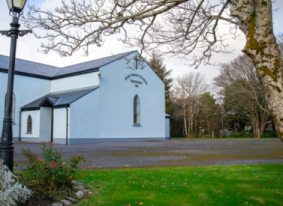 Church of the Holy Family, BallycroyMass Centre - National School – InnisbiggleChristopher J. Ginnelly(098) 49 134 (086) 89 33 278ballycroyparish@gmail.comJames M Cribben, Geesala (087) 64 69 01630th July  2023Weekly Mass ScheduleIntentionsTue 1st Aug: 10amTue 1st Aug: 8pmMass – People of the ParishPastoral Council and Graveyard Committee MeetingWed 2nd Aug: 10amMass – All WelcomeThur 3rd Aug: 10amTony and Kathleen Keane (Lettra)Fri 4th Aug: 7pmHall -  Mass to commemorate the 40th Anniversary of the Ballycroy Community HallReaders ScheduleReaders ScheduleReadersEucharistic MinistersSun 30th  July 2023  11.30amSun 30th  July 2023  11.30amFamilyMary SweeneySat 5th  Aug 2023  8pmSat 5th  Aug 2023  8pmFamilyChristina TogherSun 13th  Aug 2023  11.30amSun 13th  Aug 2023  11.30amFamilyPeggy GintySat 19th  Aug 2023  8pmSat 19th  Aug 2023  8pmFamilyBernie ShanahanSun 27th  Aug 2023  11.30amSun 27th  Aug 2023  11.30amFamilyMarian MastersonAltar Society Schedule:  Thanks  Christina Togher: Margaret  Keane, Mary Conway, Katie Campbell - G4,  for last week’s workAltar Society Schedule:  Thanks  Christina Togher: Margaret  Keane, Mary Conway, Katie Campbell - G4,  for last week’s workAltar Society Schedule:  Thanks  Christina Togher: Margaret  Keane, Mary Conway, Katie Campbell - G4,  for last week’s workAltar Society Schedule:  Thanks  Christina Togher: Margaret  Keane, Mary Conway, Katie Campbell - G4,  for last week’s workWeek to 30th JulyPatricia Grealis: Mary  Sweeney (Tar), Marie McGowan, Joan Campbell - G1Patricia Grealis: Mary  Sweeney (Tar), Marie McGowan, Joan Campbell - G1Patricia Grealis: Mary  Sweeney (Tar), Marie McGowan, Joan Campbell - G1Week to 6th AugMarian Cafferkey, Bernie McGowan, Tracey Conway, Caroline Corrigan - G2Marian Cafferkey, Bernie McGowan, Tracey Conway, Caroline Corrigan - G2Marian Cafferkey, Bernie McGowan, Tracey Conway, Caroline Corrigan - G2Week to 12th AugKathleen Rowland:  Anne McManamon, Josiphene. Keane, Grace Grealis - G3Kathleen Rowland:  Anne McManamon, Josiphene. Keane, Grace Grealis - G3Kathleen Rowland:  Anne McManamon, Josiphene. Keane, Grace Grealis - G3Week to 20th AugChristina Togher: Margaret  Keane, Mary Conway, Katie Campbell - G4Christina Togher: Margaret  Keane, Mary Conway, Katie Campbell - G4Christina Togher: Margaret  Keane, Mary Conway, Katie Campbell - G4Week to 27th AugPatricia Grealis: Mary  Sweeney (Tar), Marie McGowan, Joan Campbell - G1Patricia Grealis: Mary  Sweeney (Tar), Marie McGowan, Joan Campbell - G1Patricia Grealis: Mary  Sweeney (Tar), Marie McGowan, Joan Campbell - G1